     ММУНИЦИПАЛЬНОЕ БЮДЖЕТНОЕ  ОБЩЕОБРАЗОВАТЕЛЬНОЕ УЧРЕЖДЕНИЕМИТЬКОВСКАЯ  СРЕДНЯЯ ОБЩЕОБРАЗОВАТЕЛЬНАЯ ШКОЛАРабочая программа  курса внеурочной деятельности«Брянский край.«Природа родного края»для учащихся 2 классана 2018/2019 учебный год                                 Учитель: Пугачёва Надежда Николаевна                                                 Пояснительная записка          Рабочая программа комплексного краеведческого курса внеурочной  деятельности  для  2 класса  «Брянский край. Природа родного  края»   для  2 класса разработана  на основе  требований к результатам  освоения  основной образовательной программы начального  общего образования МБОУ Митьковской СОШ  с учётом программ, включённых в её структуру, и соответствует   календарному  учебному  графику  и расписанию  внеурочной деятельности     учреждения  на 2018-2019 учебный год. При разработке и реализации рабочей  программы  используются   учебно-методические  пособия:1. Григорьев Л.В. и др. Стандарты второго поколения. Внеурочная деятельность школьников. Методический конструктор – М.: Просвещение    2. Рекомендации   Департамента   образования и науки  Брянской области  по преподаванию предметов регионального (национально-регионального) компонента  «Брянский край» (письма от 11 мая 2012 года № 2552-04-О,от 03 сентября 2012 г №  4677-04-О)3. Пряникова Н. Е., Шик Н.В. Природа родного края. Учебное пособие. 2 класс - Брянск: «Курсив»       В рамках  внеурочной  деятельности   учащихся  2 класса  на   комплексный краеведческий курс  внеурочной  деятельности   «Брянский край. Природа  родного  края»  отводится    34 часа   с  целью  реализации  духовно-нравственного   направления  в  развитии личности  второклассника).      Изучить  содержание   программы  планируется  за  34 часа.На____________ часов, т.к ______________________________________________________________________________________________________________________________________На ________________ часов, т.к __________________________________________________________________________________________________________________________________Планируемые  результаты  освоения курса внеурочной деятельности«Брянский край. Природа  родного края» учащимися 2 класса                                             (личностные и метапредметные результаты) Личностные:• широкая мотивационная основа познавательной  деятельности, включающая социальные  мотивы;• познавательный интерес к новому  материалу и способам решения новой задачи;• основы гражданской идентичности, своей этнической принадлежности в форме осознания «Я» как члена семьи, представителя народа, гражданина России, чувства сопричастности и гордости за свою Родину, народ и историю, осознание ответственности человека за общее благополучие;• основы экологической культуры: принятие ценности природного мира, готовность следовать в своей деятельности нормам природоохранного, нерасточительного, здоровьесберегающего поведения;• чувство прекрасного и эстетические чувства на основе знакомства с природой Брянщины. Метапредметные• планировать свои действия в соответствии с поставленной задачей и условиями её реализации, в том числе во внутреннем плане;• оценивать правильность выполнения действия на уровне адекватной ретроспективной оценки соответствия результатов требованиям данной задачи;• осуществлять поиск необходимой информации краеведческого характера; • строить сообщения в устной и письменной форме;• осуществлять анализ объектов с выделением существенных и несущественных признаков;• осуществлять синтез как составление целого из частей;• проводить сравнение, сериацию и классификацию по заданным критериям;• устанавливать причинно-следственные связи в анализируемом  круге явлений;• строить рассуждения в форме связи простых суждений об объекте, его строении, свойствах и связях;• адекватно использовать коммуникативные, прежде всего речевые, средства для решения различных коммуникативных задач, строить монологическое высказывание;• договариваться и приходить к общему решению в совместной деятельности, в том числе в ситуации столкновения интересов;• задавать вопросы; адекватно использовать речевые средства для решения различных коммуникативных задач, строить монологическое высказывание, владеть диалогической формой речи.В  ходе  внеурочной  деятельности  по  духовно - нравственному   направлению  развития  личности  будут  решены  следующие  задачи Основной образовательной программы  начального   общего  образования:▪ определение духовно-нравственных ориентиров жизнедеятельности человека;▪ готовность к нравственному самосовершенствованию, духовному саморазвитию;▪ понимание значения нравственности в жизни человека и общества;▪ становление внутренней установки личности поступать согласно своей совести;▪ воспитание нравственности, основанной на духовных традициях народов России, родного края;▪ осознание ценности человеческой жизни;▪ развитие коллективные отношения со сверстниками;▪ формирование целостной образовательной среды, включающей  внеурочную и внешкольную деятельность и учитывающей историко-культурную, этническую и религиозную специфику;▪ включение учащихся в различного рода  нравственно -творческую деятельность;▪ создание системы воспитательных мероприятий, позволяющих учащимся  осваивать и на практике использовать полученные представления;▪ формирование у учащихся  активной жизненной позиции.Содержание  программы  курса внеурочной деятельности«Брянский край. Природа  родного края»     Разрабатывая данный учебный курс с основами краеведения, авторы исходили из того, чтобы учащиеся 2 класса  имели  возможность  глубже  познакомиться с  самобытностью и богатством природы родного края.  Не дублируя материал уроков окружающего мира и литературного чтения, опираясь на знания детей в этих областях, авторы дополнили   учебную  программу  произведениями брянских  поэтов и писателей о  родной природе. Реализации  задач  курса  способствует  изучение  следующих  тематических  разделов: - «Осенние  прогулки по брянскому  краю» (растения, животные, происхождение  названий месяцев, народные приметы,  пословицы, поговорки об обитателях  лесов, рек, озёр и т.д.)- «В гости к зиме. Народный  зимний  календарь» (кто и как готовится к зиме, зимние слова, жизнь животных зимой, зимние мотивы — стихи, песни, забавы и т.д.) -«В гости к Весне» (первоцветы Брянского края, жизнь животных, здравствуйте, пернатые друзья! звери весной, первые насекомые)- «В гостях у Лета» (признаки хорошей погоды, ненастья, как образуется дождь? почему бывают грозы? отчего бывает радуга? в лес по ягоды пойдем, охраняемые природные территории и объекты)Тематический планТематическое  планирование  курса внеурочной деятельности«Брянский край. Природа родного края» во II классе (34ч.)Рассмотрено  на  заседании ШМО28.08.2018 г., протокол №1______________________________ г., протокол №______________________________ г., протокол №Согласованозам.директора  по УВР /Н.А.Нацаренус/  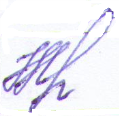 29.08.2018Утверждено приказом по МБОУ Митьковской СОШ  от    30 .08.2018 г. № 46_________________________от _________________ г. №_________________________от ________________ г. №_________________________        № п/пРазделы и темы программы     Количество часов1. «Осенние прогулки по Брянскому краю»92. «В гости к зиме. Народный зимний календарь»83. «В гости к весне»104. «В гостях у лета»7И т о г о :34№ДатаПо плануДата Фактич.Тема занятияПримечания«Осенние прогулки по Брянскому краю»  9 ч.«Осенние прогулки по Брянскому краю»  9 ч.«Осенние прогулки по Брянскому краю»  9 ч.«Осенние прогулки по Брянскому краю»  9 ч.«Осенние прогулки по Брянскому краю»  9 ч.14. 09В гостях у осени. Краски осени                           Знакомятся  с учебным пособием. Отгадывают загадки, работают с рисунками. Словесное рисование. с. 4-8211.09В царстве растений                                               Отгадывают  загадки, читают с элементами комментирования с. 9-11318.09Осенние прогулки по брянскому лесу          Составляют рассказ, составляют словесные картинки, расширяют кругозор.425.09Загадки, пословицы, поговорки об осени           Учатся  отгадывать загадки, подбирают пословицы и поговорки, составляют поговорки.с. 11-1552.10Для самых любознательных. Соображалки        Отгадывают  загадки, расшифровывают  ребусы. Работают с кроссвордом.с. 15-1769.10В царстве животных. Кто и как готовится к зиме  Учатся составлять рассказ, рисуют словесные картинки, расширяют кругозор.с. 18-23716.10В царстве рыб                                                        Читают с элементами комментирования, разгадывают  загадки, подбирают  слова по заданной тематике.с. 24-25823.10Народные приметы осени                                     Учатся  правильно составлять рассказ, пересказывают прочитанный материал, рисуют словесные картинки, расширяют кругозор.   с. 26930.10Происхождение названий месяцев                      Читают с элементами комментирования.  с. 27-31 «В гости к зиме. Народный зимний календарь»  8 ч. «В гости к зиме. Народный зимний календарь»  8 ч. «В гости к зиме. Народный зимний календарь»  8 ч. «В гости к зиме. Народный зимний календарь»  8 ч. «В гости к зиме. Народный зимний календарь»  8 ч.1013.11В гости к Зиме. Зимние месяцы                           Народный зимний календарь                               Читают с элементами комментирования, разгадывают  загадки, подбирают  слова по заданной тематике .Учатся  составлять рассказ,  читают и объясняют поговорки..  с. 32-36, с. 37-38                                                  1120.11Народный зимний календарь                               Читают с элементами комментирования, разгадывают  загадки, подбирают  слова по заданной тематике .Учатся  составлять рассказ,  читают и объясняют поговорки..  с. 37-38                                                  1227. 11Для самых любознательных. Новый год             Учатся  правильно составлять рассказ «Новогодние традиции в моей семье», рисуют словесные картинки, расширяют кругозор.с. 38-41134.12Зимние слова. Февраль в народном календаре Формируют умения работы с текстом, отвечают на вопросы, расширяют кругозор.с. 42-491411.12Жизнь животных зимой                                         Формируют умения разгадывать кроссворд, читают с элементами комментирования.  с. 50-511518.12Для самых любознательных. Белая книга          Отгадывают загадки, работают с кроссвордомс. 52-551625.12Растения зимой                                                      Систематизируют знания о растениях и животных. с. 56-581715.01Как относятся к деревьям разные народы         Формируют умения разгадывать кроссворд, шарады, работают с текстом, учатся пересказывать.с. 58-591822.01Зимние мотивы — стихи, песни, забавы             Выразительно читают  стихи, песни, учатся комментировать, составлять словесные картинки, дают эмоциональную оценку прочитанному.  с. 60-61                                                              «В гости к весне»  10 ч. «В гости к весне»  10 ч. «В гости к весне»  10 ч. «В гости к весне»  10 ч. «В гости к весне»  10 ч.1929.01В гости к Весне. К истокам слова                         Учатся говорить правильно, собирают слова, отгадывают загадки. с. 62-78205.02Растения весной                                                    Учатся рисовать словесные картинки, расширяют кругозор.с. 79-802112.02Первоцветы Брянского края                                  Формируют умения разгадывать кроссворд, шарады, работают с текстом, учатся пересказывать.с. 80-862219.02Береза — символ России                                      Учатся  правильно составлять рассказ, пересказывают прочитанный материал, рисуют словесные картинки, расширяют кругозор. с. 87-892326.02Жизнь животных. Здравствуйте, пернаты  друзья! Формируют умения работы с текстом, отвечают на вопросы, расширяют кругозор. Отгадывают  загадки, ребусы. с. 90-97245.03Верные друзья                                                        Формируют умения разгадывать кроссворд, читают с элементами комментирования. с.97-992512.03Звери весной                                                           Закрепляют умения составлять рассказы, дают описания, словесно рисуют. с. 99-1002619.03Проснулись ящерицы, змеи, лягушки                    Формируют умения работы с текстом, отвечают на вопросы, расширяют кругозор. Отгадывают  загадки, ребусы. с. 102272.04Первые насекомые                                                  Читают текст с элементами комментирования. Учатся  составлять  логическую  цепочкус. 103 «В гостях у лета»   7 ч. «В гостях у лета»   7 ч. «В гостях у лета»   7 ч. «В гостях у лета»   7 ч. «В гостях у лета»   7 ч.289.04В гостях у Лета. К истокам слова                       Читают текст,  отвечают на вопросы, расширяют кругозор. Отгадывают  загадки.  с.104-1092916.04Признаки хорошей погоды. Ненастье               Учатся определять признаки  хорошей/плохой погоды,, собирают слова, отгадывают загадки, закрепляют  умение отвечать на вопросы.  с. 109-1103023.04Как образуется дождь?                                        Читают тексты, учатся сравнивать тексты о дожде: чем  они похожи и чем отличаются. Учатся  правильно отвечать на вопросы. Читают текст, отвечают на вопросы, расширяют кругозор. Отгадывают  загадки. с. 112-1133130.04Почему бывают грозы?                                      Читают тексты, учатся сравнивать тексты о дожде: чем  они похожи и чем отличаются. Учатся  правильно отвечать на вопросы. Читают текст, отвечают на вопросы, расширяют кругозор. Отгадывают  загадки. с. 112-113327.05Отчего бывает радуга?                                     Читают текст  с  элементами комментирования..Учатся объяснять значение слов, учатся сравнивать, находить общее у радуги и арки.с. 114-1153314.05В лес по ягоды пойдем                                      Учатся определять ягодные растения, учатся составлять образное   описание,  собирают слова, отгадывают загадки, закрепляют  умение отвечать на вопросы.  с. 116-1193421.05Охраняемые природные территории и объекты Работают с текстом, пересказывают , комментируют. Закрепляют  умение читать и понимать прочитанное. Отгадывают  загадки. с. 120-123